Name:_______________________					Date:___________My job is “Tray Helper” 		How would you rate your job? Easy  Okay Hard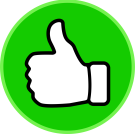 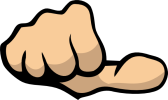 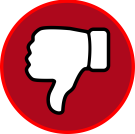 Did I separate all the trays?  Yes			 No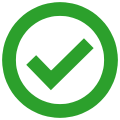 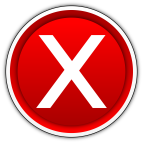 Do you like your job?		 Yes			 No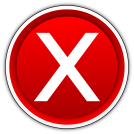 Did anyone help you with your job?  	Myself	 Friend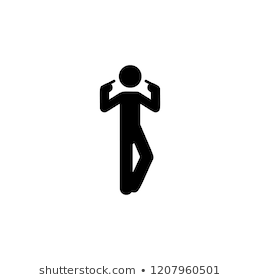 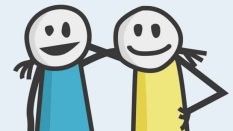 Teacher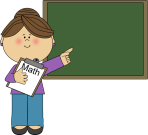 Name:____________________________		Date:_______________My job is “Milk Helper”How would you rate your job? Easy  Okay HardDid I ask my friends “What type of milk do you want?” Yes	 No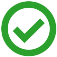 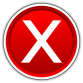 Do you like your job?		 Yes			 NoDid anyone help you with your job?  	Myself	 FriendTeacherName:_____________________________			Date:___________My job is “Spork Helper”How would you rate your job? Easy  Okay HardDid I need reminders to put the spork on the tray? Yes	 NoDo you like your job?		 Yes			 NoDid anyone help you with your job?  	Myself	 FriendTeacherName:_____________________________ 		Date:_______________My job is “Give Tray to Friends”How would you rate your job? Easy  Okay HardDid I need reminders to take the tray from the “Spork Helper”? Yes NoDo you like your job?		 Yes			 NoDid anyone help you with your job?  	Myself	 FriendTeacher